令和5年12月28日住宅販売に関わる業者の皆様へ富士市　生活排水対策課浄化槽維持管理に関わる説明事項のチェックリスト　①浄化槽の確認②譲渡者（浄化槽管理者）の維持管理義務③浄化槽管理者が行う届出※設置者説明会で、使用開始報告書を提出いただく時間を設けます。④設置者説明会への参加事前予約は必要ありません。
※設置者説明会に参加できない場合、個別説明会に参加してください。項目項目チェックポイント□浄化槽である。□敷地内に直径約50cmのマンホールが2～3個ある。□敷地内に浄化槽に空気を送るための送風機がある。電源を得るために、住宅等のコンセントが近くにある。※中古物件の単独処理浄化槽は、必ず上記が該当するとは限りません。浄化槽の種類チェックポイント□ 合併処理□〔トイレのし尿〕、〔台所、浴室、洗面所等から出る生活排水〕を併せて処理する浄化槽□新築の建物に設置される浄化槽□ 単独処理□〔トイレのし尿〕のみを処理する浄化槽単独処理浄化槽は、法改正によりH13.4以降、新規に設置することができません。項目項目説明内容説明内容□法定検査の契約※（浄化槽法第7条、第11条検査）１．浄化槽法第７条検査浄化槽の使用開始後４～８か月以内に、設置工事等が適正か否かを確認します。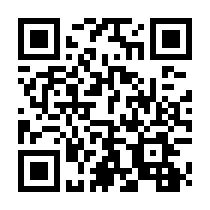 □法定検査の契約※（浄化槽法第7条、第11条検査）２．浄化槽法第１１条検査７条検査を受検した翌年以降年１回、浄化槽の維持管理状況などが正常か否かを確認します。ウェブ申し込み□法定検査の契約※（浄化槽法第7条、第11条検査）・実施する静岡県生活科学検査センターに申し込みしてください。ウェブサイトから申し込みができます。※後述する設置者説明会で、参加した方に法定検査の案内をします。・実施する静岡県生活科学検査センターに申し込みしてください。ウェブサイトから申し込みができます。※後述する設置者説明会で、参加した方に法定検査の案内をします。□保守点検の契約・年3回以上、浄化槽の定期メンテナンスが必要です。
浄化槽の使用前に、登録業者と契約して実施してください。
右記の富士市ウェブサイトの保守点検業者一覧を参照。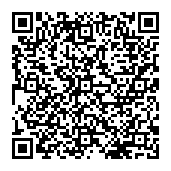 □清掃の契約・年1回以上、浄化槽の汚泥引き抜きが必要です。実施時期などは保守点検の業者が判断するため、保守点検業者に契約を確認してください。右記の富士市ウェブサイトの清掃業者一覧を参照。富士市
ウェブ
サイト届出書類届出書類こんなときはいつまでに様式のダウンロード提出方法□浄化槽使用開始報告書※□新築の場合浄化槽の使用開始の日から30日以内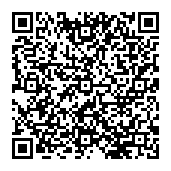 持参、ファクスまたは郵送□浄化槽管理者変更報告書□新築（建売物件）の場合売買の契約日から30日以内持参、ファクスまたは郵送□浄化槽管理者変更報告書□中古物件の浄化槽を引継ぐ場合売買の契約日から30日以内富士市
ウェブサイト持参、ファクスまたは郵送届出・お問合せ届出・お問合せ届出・お問合せ部署名所在地電話/ファクス番号富士市上下水道部生活排水対策課〒416-8686富士市本市場441-1電話:0545-67-2850ファクス:0545-67-2897項目項目いつ日程時間場所詳しくは□設置者説明会浄化槽を使用開始後すぐ奇数月に1回午後2時～3時消防防災庁舎７階
大会議室
（市役所西側の
建物）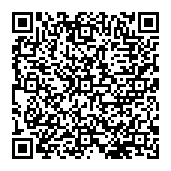 □設置者説明会浄化槽を使用開始後すぐ奇数月に1回午後2時～3時消防防災庁舎７階
大会議室
（市役所西側の
建物）富士市
ウェブサイト